Constellations familialesDe groupe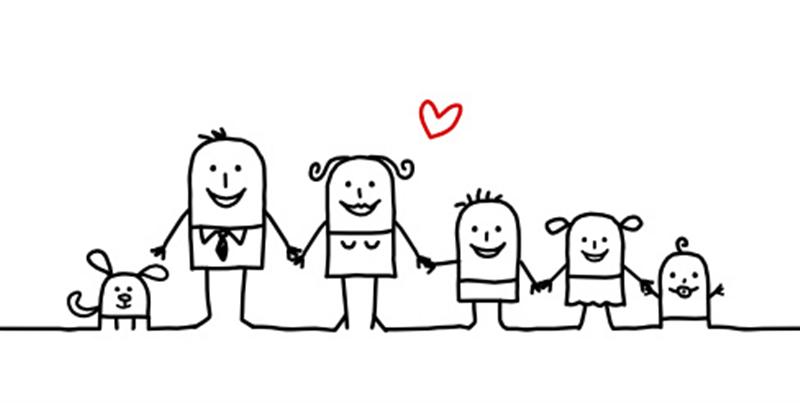 Samedi 11 marsDe 09h 30 à 17h30Inscription obligatoire Renseignements : 0687551877Lieu du séminaire :La grange de Marie-LouChez Bernard ChanonatDomaine des RazettesRoute d’Ambert63160  BillomCes constellations seront animées par Monique Martin, formée aux Constellations Familiales par Jacques Tencé et  Chantal MottoEgalement praticienne en Rebirth Intégratif®Pour de plus amples renseignements, consultez le site : https://www.rebirth-constellations-familiales.fr/Les Constellations Familiales permettent de mettre en lumière les traumatismes d’ordre transgénérationnel. C’est le placement de l’image inconsciente que nous avons de la famille.Comment se déroule une constellation familialeIl  y a le Constellant, celui qui apporte une problématique et va travailler cette problématique devant le groupeEt il  y a les Représentants qui vont représenter les membres de la famille du Constellant ou sa problématique. Les Représentants travaillent également indirectement sur eux, développent le lâcher-prise et l’intuition.Il est recommandé d’assister au moins une fois à une constellation familiale avant de faire sa propre constellation.Ce qui se passe lors d’une constellation doit rester strictement confidentiel, de même qu’une attitude de non-jugement, de bienveillance et de respect mutuel sera exigée au cours de cette journée.Tarifs et inscriptions :Pour les Constellants : 100 € Pour les Représentants : 30€Inscriptions par mail : martinm51@yahoo.fr  ou par sms : 0687551877 avant le 04 marsIl y aura environ 2 ou 3 constellations maximum dans la journée.Repas de midi tiré du sac